All Councillors are summoned to the Parish Council Meeting on Wednesday, 15th of November 2023 at 19:00 - NL Community Centre.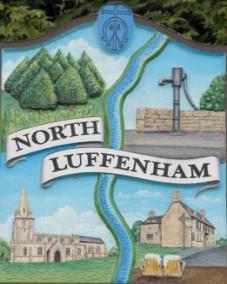 Agenda171/23 Apologies172/23 Declarations of Interest173/23 Public Forum 174/23 To approve and sign Minutes as follows: Parish Council meeting 18th of October 2023 [Document]175/23 Ward Report 176/23 Chairman’s Report 177/23 Correspondence Request for memorial tree. Broken BinDamage to housing in village due to traffic. Grass cutting and tidying up of village spaces.North Luffenham Village Trust – New TrusteeICO – Direct Debit Requests for Electoral Register 2024 RCCDefib Fund Mum Group Mobile Vaccinations Team178/23 Finance Report: To receive, consider and approve the Finance Report [Document]:To approve the following payments:Clerk’s Salary – £679.17 (£543.37 Net and 135.80 HMRC)Zen – £42.00Community Centre Electrical Meter – £729.95ICO - £35.00179/23 Planning - Cllr Burrows180/23 To receive and consider the report from the Community Centre Management Committee – Cllr Cade181/23 To receive and consider the report from the CIL Group – Cllr Burrows182/23 Neighbourhood Plan 183/23 Community Service Award 184/23 Village Website 185/23 North Luffenham Youth Parish Council 186/23 Backdated Local government Pay/Clerk Salary Scale review 187/23 Date of next meeting: 20th December 2023Jadene Bale, Parish Clerk